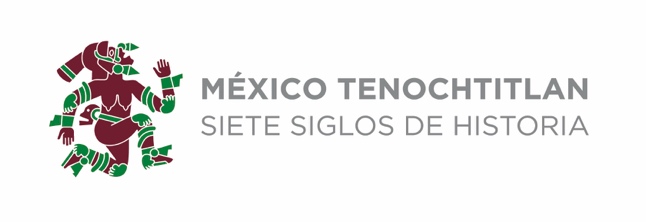 Ciudad de México, a 22 de septiembre de 2021SÉPTIMA SESIÓN  ORDINARIA DE LA ORQUESTA TÍPICA DE LA CIUDAD DE MÉXICO 2021 ORDEN DEL  DÍA.Bienvenida a  cargo de la Lic. Guadalupe Lozada León, Directora General de Patrimonio Histórico, Artístico y Cultural. Lista de asistencia. Programación de las actividades de la OTCM.Asuntos GeneralesAcuerdos.